Конспект игровой деятельности в старшей группе "Волшебный весенний барабан"Цель: закрепить знание детей о природных особенностях весны в игровой   деятельности.Задачи:
•  Развивать игровую деятельность детей.
• Приобщать к элементарным общепринятым нормам и правилам взаимоотношения со сверстниками и взрослыми.
• Продолжать формировать умение согласовывать свои действия с действиями партнеров.
• Развивать умение договариваться о последовательности совместных действий.
• Воспитывать умение проявлять честность, справедливость в самостоятельных играх со сверстниками.
• Воспитывать дружеские взаимоотношения между детьми.
• Закреплять умение выполнять правила игры.
• Побуждать к самостоятельности в игре, вызывая у детей эмоционально-положительный отклик на игровое действие.Оборудование:Барабанное поле, интерактивная доска, аудио записи, мяч, картинки с временами года, картинки перелетных и зимующих птиц, белый картон и геометрические фигуры по количеству детей, клей, жетоны для рефлексии, мольберт, картина весеннего неба для рефлексии.ИГРЫ:1.Дидактическая игра на интерактивной доске «Разложи времена года по порядку»
Цель: Развивать внимание, умение сравнивать, точно определять и подбирать
2. Подвижная игра с мячом «Ручеек»
Цель: Учить  развивать ловкость.
3. Пальчиковая игра «Веснянка»
Цель: Развивать мелкую моторику рук.
4. Дидактическая игра «Геометрическая мозаика»
Закрепить с детьми геометрические фигуры. Учить выкладывать картину из геометрических фигур по образцу.
5. Подвижная игра «Перелетные птицы»Цель: закрепить названия перелетных птиц
6. Дидактическая игра на интерактивной доске. «Весенний букет»
Цель: Развивать моторику рук, координацию движений, развивать воображение, мышление, эмоциональное восприятие красоты, развивать вкус цветовой гаммы.Примерный ход игры:Воспитатель: Ребята, сегодня к нам в группу пришли гости. Давайте с ними поздороваемся. (Приветствие детей)А вы поприветствовали друг друга? (Нет)Я вам предлагаю сегодня поздороваться друг с другом по-особенному.Станем рядышком, по кругу,Скажем «Здравствуйте!» друг другуНам здороваться ни лень:Всем «Привет!»  и «Добрый день!»;Если каждый улыбнется-Утро доброе начнется.Воспитатель: От ваших теплых улыбок у нас стало теплее и светлее! А на улице стало теплее? Какое у нас сейчас время года? (ответы детей)И я предлагаю нам сегодня поиграть в весенние игры. Согласны?А в этом нам поможет волшебный барабан. На барабане 7 секторов, в каждом из которых скрываются интересные задания и игры. Дети по очереди крутят барабан и выбирают сектор с игрой.Сектор «Времена года»1.Дидактическая игра на интерактивной доске «Разложи времена года по порядку»
Цель: Развивать внимание, умение сравнивать, точно определять и подбирать признаки времени года.
Почему так решил? Назови признаки.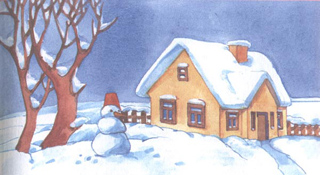 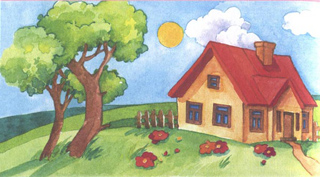 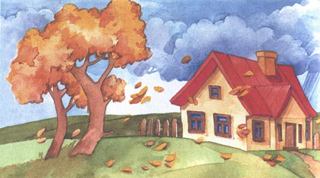 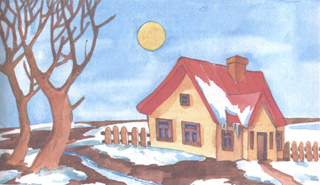 Сектор «Ручеёк»Правила игры: дети встают в колонну по одному и по команде «ручеёк по горам бежит» передают мяч через голову друг другу, по команде «по ущелью» - прокатывают мяч под ногами. Задача не уронить мяч.Сектор «Веснянка»Солнышко, солнышко!!!Золотое донышко!Гори, гори ясно!Чтобы не погасло!Побежал в саду ручей, Прилетело стол грачей,И сугробы тают, тают,И цветочки вырастают!Сектор « Весенний рисунок!» Дидактическая игра «Геометрическая мозаика»
Задача каждого ребенка выложить рисунок из геометрических фигур на планшете (картоне).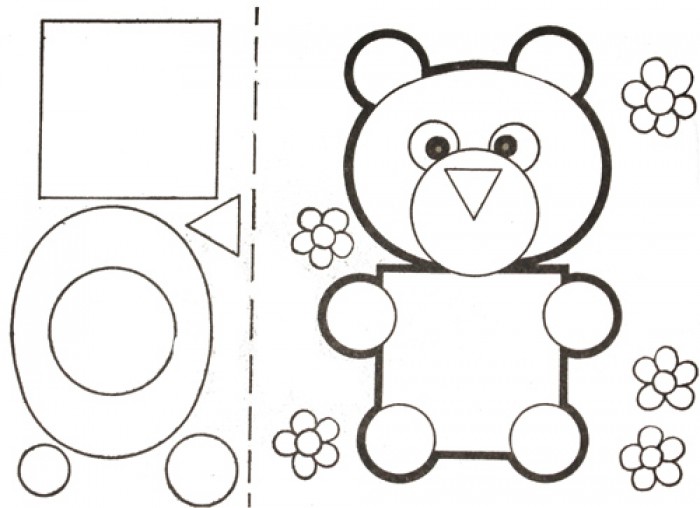 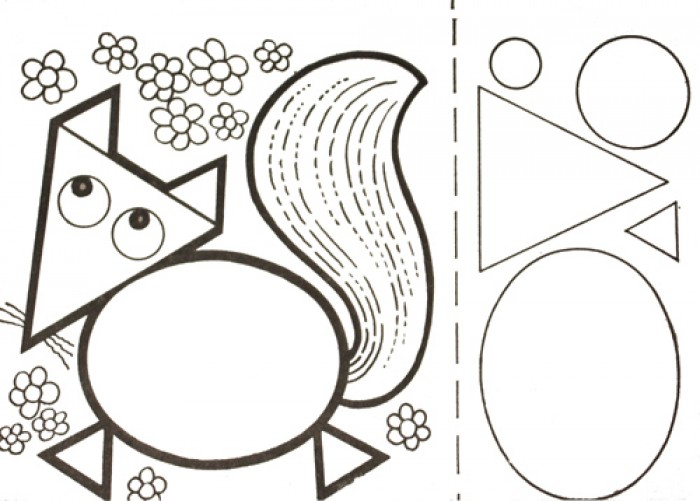 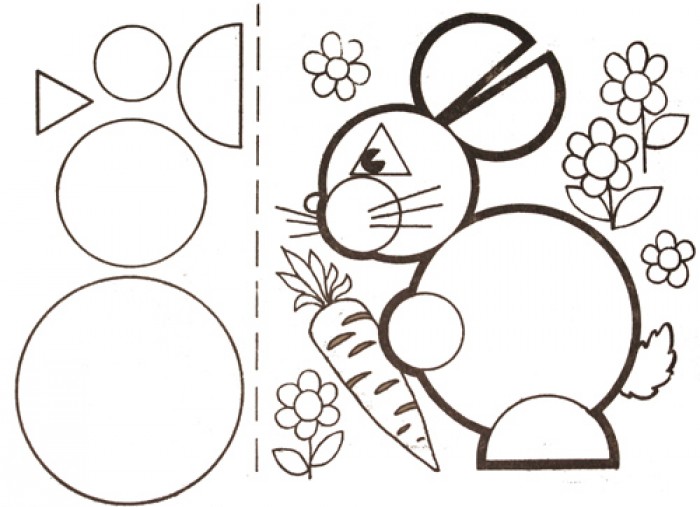 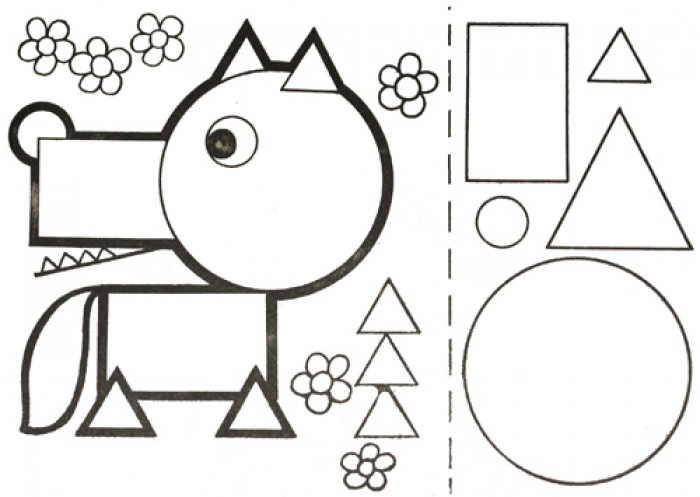 Сектор « Перелетные птицы»Правила: Детям показывают картинки птиц. Если перелетная, дети машут руками имитируя крылья, если зимующая - дети садятся на ковер.Сектор « Весенний букет!»Дети на интерактивной доске разукрашивают весенний букет. Сектор «Сюрприз»За совместную работу в качестве награды сладкое угощение.РЕФЛЕКСИЯ:
 В-ль: Молодцы! Хорошо поиграли! Скажите, пожалуйста, кому какая игра                   понравилась и почему? 
Дети делятся впечатлениями.
В-ль: Мне сегодня очень понравилось, что вы дружно и весело играли, соблюдали правила игры и были вежливы друг с другом. 
А сейчас я предлагаю вам свои впечатления в идее облака или солнца отметить на нашем мольберте.